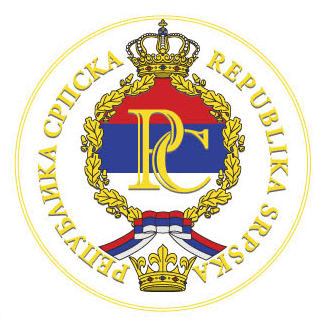 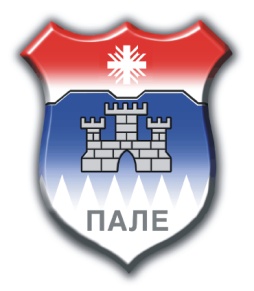 E-mail: opstinapale@pale.rs.ba      телефон: 057/ 223-459          факс: 057/223-061         www pale rs.baБрој: 02-400-19-1/21Датум: 12.03.2021.На основу члана 59. а у вези са чланом 82. став (3) Закона о локалној самоуправи РС („Службени гласник Републике Српске“ бр. 97/16 и 36/19), Закључка Скупштине општине Пале број: 01-022-35/19 и члана 90. Статута општине Пале („Службене новине града Источно Сарајево“ бр. 17/17 и 18/17), начелник општине Пале доноси:П Р А В И Л Н И Ко измјенама Правилникао расподјели средстава за подршку пронаталитетној политици општине ПалеЧлан 1.У Правилнику о расподјели средстава за подршку пронаталитетној политици општине Пале (број: 02-400-19/20)  у члану 1.  тачки 3) ријечи: „не старије од 45 година живота“, бришу се.Члан 2.У члану 2.  став 3. ријечи: „не старија од 45 година живота“, бришу се.Члан 3.У члану 3. став 3. ријечи: „не старијим од 45 година“, бришу се.Члан 4.У члану 4. став 3. ријечи: „не старију од 45 година живота“, бришу се.Члан 5.Овај правилник ступа на снагу осмог дана од дана објављивања у Службеним новинама Града Источно Сарајево.                                                                                                                      Н А Ч Е Л Н И К									        _________________                                                                                                             Бошко Југовић                                                                                    